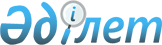 О внесений изменений и дополнения в решение районного маслихата от 6 января 2020 года № 271 "Об утверждении бюджета Аманкольского сельского округа на 2020-2022 годы"Решение Иргизского районного маслихата Актюбинской области от 26 марта 2020 года № 292. Зарегистрировано Департаментом юстиции Актюбинской области 1 апреля 2020 года № 6947
      В соответствии со статьями 9-1, 109-1 Бюджетного Кодекса Республики Казахстан от 4 декабря 2008 года, статьей 6 Закона Республики Казахстан от 23 января 2001 года "О местном государственном управлении и самоуправлении в Республике Казахстан", Иргизский районный маслихат РЕШИЛ:
      1. Внести в решение районного маслихата от 6 января 2020 года № 271 "Об утверждении бюджета Аманкольского сельского округа на 2020-2022 годы" (зарегистрированное в Реестре государственной регистрации нормативных правовых актов № 6736, опубликованное 16 января 2020 года в эталонном контрольном банке нормативных правовых актов Республики Казахстан в электронном виде) следующие изменения и дополнение:
      в пункте 1:
      в подпункте 1):
      доходы цифры "80 546" заменить цифрами "90 801 ";
      в том числе:
      поступления трансфертов цифры "77 900" заменить цифрами "88 155";
      в подпункте 2):
      затраты цифры "80 546" заменить цифрами "91 168,2";
      в подпункте 5):
      дефицит (профицит) бюджета цифры "0" заменить цифрами "-367,2";
      в подпункте 6):
      финансирование дефицита (использование профицита) бюджета цифры "0" заменить цифрами "367,2";
      используемые остатки бюджетных средств цифры "0" заменить цифрами "367,2".
      дополнить пунктом 5-1 следующего содержания:
      "5-1. Учесть в бюджете Аманкольского сельского округа на 2020 год поступление текущих целевых трансфертов из районного бюджета:
      на текущий ремонт объектов дошкольного воспитания – 7 800 тысяч тенге;
      на разработку дендрологического плана- 2 455 тысяч тенге.".
      2. Приложение 1 к указанному решению изложить в новой редакции согласно приложения к настоящему решению.
      3. Государственному учреждению "Аппарат Иргизского районного маслихата" в установленном законодательством порядке обеспечить государственную регистрацию настоящего решения в Департаменте юстиции Актюбинской области.
      4. Настоящее решение вводится в действие с 1 января 2020 года. Бюджет Аманкольского сельского округа на 2020 год
					© 2012. РГП на ПХВ «Институт законодательства и правовой информации Республики Казахстан» Министерства юстиции Республики Казахстан
				
      Председатель сессии Иргизского 
районного маслихата 

И. Сәрсенбаев

      Секретарь Иргизского 
районного маслихата 

К. Қосаяқов
Приложение к решению Иргизского районного маслихата от 26 марта 2020 года № 292Приложение 1 ГУ "Аппарат Иргизского районного маслихата" от 6 января 2020 года № 271
Категория
Категория
Категория
Категория
Сумма 
(тысяча тенге)
Класс
Класс
Класс
Сумма 
(тысяча тенге)
Подкласс
Подкласс
Сумма 
(тысяча тенге)
Наименование
Сумма 
(тысяча тенге)
1
2
3
4
5
І. Доходы
90 801
1
Налоговые поступления
2 606
01
Подоходный налог
170
2
Индивидуальный подоходный налог
170
04
Налоги на собственность
2 436
1
Налог на имущество
51
3
Земельный налог
89
4
Налог на транспортные средства
2296
2
Неналоговые поступления
40
06
Прочие неналоговые поступления
40
1
Прочие неналоговые поступления
40
4
Поступления трансфертов
88 155
02
Трансферты из вышестоящих органов государственного управления
88 155
3
Трансферты из районных (городов областного значения) бюджетов
88 155
Функциональная группа
Функциональная группа
Функциональная группа
Функциональная группа
Функциональная группа
Сумма 
(тысяча тенге)
Функциональная подгруппа
Функциональная подгруппа
Функциональная подгруппа
Функциональная подгруппа
Сумма 
(тысяча тенге)
Администратор бюджетных программ
Администратор бюджетных программ
Администратор бюджетных программ
Сумма 
(тысяча тенге)
Программа
Программа
Сумма 
(тысяча тенге)
Наименование
Сумма 
(тысяча тенге)
1
2
3
4
5
6
ІІ. Затраты
91 168,2
01
Государственные услуги общего характера
24813,1
1
Представительные, исполнительные и другие органы, выполняющие общие функции государственного управления
24 813,1
124
Аппарат акима города районного значения, села, поселка, сельского округа
24 813,1
001
Услуги по обеспечению деятельности акима города районного значения, села, поселка, сельского округа
24203,1
022
Капитальные расходы государственного органа
610
04
Образование
61654
1
Дошкольное воспитание и обучение
61654
124
Аппарат акима города районного значения, села, поселка, сельского округа
61654
041
Реализация государственного образовательного заказа в дошкольных организациях образования
61654
06
Социальная помощь и социальное обеспечение
282
2
Социальная помощь
282
124
Аппарат акима города районного значения, села, поселка, сельского округа
282
003
Оказание социальной помощи нуждающимся гражданам на дому
282
07
Жилищно-коммунальное хозяйство
4419
3
Благоустройство населенных пунктов
4419
124
Аппарат акима города районного значения, села, поселка, сельского округа
4419
008
Освещение улиц в населенных пунктах
1 188
009
Обеспечение санитарии населенных пунктов
276
011
Благоустройство и озеленение населенных пунктов
2955
15
Трансферты
0,1
1
Трансферты
0,1
124
Аппарат акима города районного значения, села, поселка, сельского округа
0,1
048
Возврат сумм неиспользованных (недоиспользованных) целевых трансфертов
0,1
IІІ. Чистое бюджетное кредитование
0
Бюджетные кредиты
0
ІV. Сальдо по операциям с финансовыми активами
0
Приобретение финансовых активов
0
V. Дефицит (профицит) бюджета 
-367,2
VI. . Финансирование дефицита бюджета (использование профицита)
367,2
Категория
Категория
Категория
Категория
Сумма 
(тысяча тенге)
Класс
Класс
Класс
Сумма 
(тысяча тенге)
Подкласс
Подкласс
Сумма 
(тысяча тенге)
Наименование
Сумма 
(тысяча тенге)
1
2
3
4
5
8
Используемые остатки бюджетных средств
367,2
01
Остатки бюджетных средств
367,2
1
Свободные остатки бюджетных средств
367,2